tHE COLLEGE OF SURGEONS OF HONG KONGASSESSMENT FORM FOR HIGHER SURGICAL TRAINING in Vascular surgeryName of Trainee:					Training Period From:               	To:                	  Hospital:						Specialty in Training:					No. of Days absent 	  	 Reason for absence (e.g. holiday / study leave / others)			Recommendations regarding Future Training	(Circle appropriate number(s))Trainee should continue in a Training PositionDue to less than satisfactory performance Trainee is likely to require additional time and/or trainingDue to continuing less than satisfactory performance that has not been rectified, the Trainee should not continue in the training programme UNIT SURGEON			             	     (print name)                                                                                      (signature)TRAINEE 						    I AGREE WITH THIS ASSESSMENT	YES / NO (signature)Important Note: Trainees should ensure that this Trainee Assessment Form, together with a copy of the log book summary are distributed as follows:1.	Original assessment and log book summary forms should be submitted to the Training Subcommittee through your supervisor / mentor.  The Secretariat of the College of Surgeons of Hong Kong at Room 601, Hong Kong Academy of Medicine Jockey Club Building, 99 Wong Chuk Hang Road, Aberdeen, Hong Kong would be responsible for keeping the original documentation for trainees.2.	Copies of the above should be made and retained by the trainee for their portfolio records.3.	Copies of the above should be made and retained by the assessing surgeon.4.	One copy of the above should be made and sent to Hospital Supervisor of Vascular Surgical Training.5.	One copy of the above should be made and sent to Chairman, Regional Board in your State/Country.6.	A score less than Satisfactory (S) in any category will be discussed by the Training Subcommittee of the Vascular Surgery Board        of the College. The trainee should ensure that separate assessment forms are filled in by each Consultant on the unit.  The College must receive completed assessment forms and log book summary data no later than one month from the end of the term.  Unless there are extenuating circumstances late lodgement of these forms will incur a financial penalty and that 6 month term will not be approved for satisfactory training.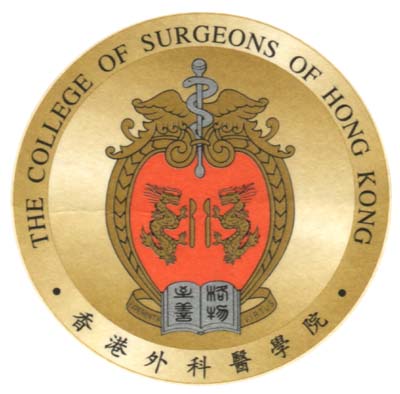 THE COLLEGE OF SURGEONS OF HONG KONGASSESSMENT FORM FOR HIGHER SURGICAL TRAINING IN VASCULAR SURGERYIMPORTANT NOTICENotes to Surgical Supervisors on completing Assessment FormsThe competencies listed in the ‘Satisfactory’ column are those which have been identified as being required of all trainees prior to graduation. Supervisors are to categorise each trainee’s performance against each specified competence and against the four descriptors: for level of trainingU - Unsatisfactory – requires additional time, experience and/or additional training to improve, or is unsafe;S - Satisfactory – correctly demonstrates required competence - meets expected standard; A - Above average – generally performs above the expected standard; E - Excellent – consistently demonstrates an unusually high level of performanceIt is expected that the majority of trainees will fall in the ‘satisfactory’ category for most competencies. Supervisors are asked to write in the right hand column the letter U, S, A or E that best reflects the trainee’s performance during the training period for each specified competencyA separate Trainee Assessment Form is to be completed by each Consultant on the unitNotes on the responsibilities of Surgical Supervisors in managing TraineesSurgical Supervisors play a crucial role in the continuing formative assessment of trainees.It is important that care and attention be given to Trainee’s performance of the identified competencies throughout their training programIf a Supervisor is concerned about a trainee they are advised to record these concerns at an early stage and to ensure that both major and minor incidents are contemporaneously recorded so that any emerging pattern may be identifiedSurgical Supervisors are obliged to inform a trainee at an early stage of any concerns they might have. Supervisors should discuss their concerns with the trainee in a matter-of-fact and confidential manner, and recording the outcome of any discussions or interviews they might conduct.The outcome of such discussions or interviews should be a written plan of action to remedy the identified area(s) of concern, signed by both the Supervisor and TraineeIf the Trainee does not participate in any discussion/interview/plan of action in a timely fashion the Supervisor must convey their concerns to the Chairman of the Regional Board in their State/CountryEffective from 1 January 2005Approved by E&E Sub on 8 Nov 2004Endorsed by Council on 16 November 2004Guidelines for Supervisor: It is expected that the majority of trainees will fall into in the “satisfactory” category for most competencies.  Supervisors are asked to write in the right hand column the letter U, S, A or E that best reflects the trainee’s performance during the training period for each specified competency.  Please note that explanatory comments would be required to submit and attach to this assessment form for less than satisfactory performance.Guidelines for Supervisor: It is expected that the majority of trainees will fall into in the “satisfactory” category for most competencies.  Supervisors are asked to write in the right hand column the letter U, S, A or E that best reflects the trainee’s performance during the training period for each specified competency.  Please note that explanatory comments would be required to submit and attach to this assessment form for less than satisfactory performance.Guidelines for Supervisor: It is expected that the majority of trainees will fall into in the “satisfactory” category for most competencies.  Supervisors are asked to write in the right hand column the letter U, S, A or E that best reflects the trainee’s performance during the training period for each specified competency.  Please note that explanatory comments would be required to submit and attach to this assessment form for less than satisfactory performance.Guidelines for Supervisor: It is expected that the majority of trainees will fall into in the “satisfactory” category for most competencies.  Supervisors are asked to write in the right hand column the letter U, S, A or E that best reflects the trainee’s performance during the training period for each specified competency.  Please note that explanatory comments would be required to submit and attach to this assessment form for less than satisfactory performance.U – UNSATISFACTORYs – SATISFACTORYa – ABOVE AVERAGEE - EXCELLENTUnsatisfactory(U)Satisfactory(S)+ Average (A) Excellent(E)Rank(U, S A or E)MEDICAL EXPERTISE – access and apply relevant knowledge to clinical practiceMEDICAL EXPERTISE – access and apply relevant knowledge to clinical practiceMEDICAL EXPERTISE – access and apply relevant knowledge to clinical practiceMEDICAL EXPERTISE – access and apply relevant knowledge to clinical practiceMEDICAL EXPERTISE – access and apply relevant knowledge to clinical practicePoor knowledge baseSignificant deficiencies or poor perspectiveNeeds direction to studyAllows deficiencies to persistMaintains currency of knowledgeApplies scientific knowledge to patient careReads appropriately, asks for information and follows-upRecognises and solves real-life problemsGenerally performs above the expected standardOutstanding knowledgeKnows common areas in depthAware of the unusualExcellent application of knowledge in clinical situationTECHNICAL EXPERTISE – safely and effectively perform appropriate surgical proceduresTECHNICAL EXPERTISE – safely and effectively perform appropriate surgical proceduresTECHNICAL EXPERTISE – safely and effectively perform appropriate surgical proceduresTECHNICAL EXPERTISE – safely and effectively perform appropriate surgical proceduresTECHNICAL EXPERTISE – safely and effectively perform appropriate surgical proceduresFails to acquire appropriate skills despite repeated instruction/ practice. Too hasty or too slow. Rough with tissue, Hesitant  Lacks attention to detailConsistently demonstrates acquisition, practice and retention of sound procedural knowledge, surgical skills and techniques for level of trainingGenerally performs above the expected standardExcellent and advanced abilities in procedures and techniquesExcellent pre-operative preparationPoor manipulative skillsPoor hand/eye coordinationFails to learn from experienceDemonstrates manual dexterity required to carry out proceduresGood hand/eye coordinationGenerally performs above the expected standardOutstanding technicianFluent and always in controlMeticulousUnable to adapt skills and techniquesAdapts their skills in the context of each patient—each procedureGenerally performs above the expected standardExtremely good at adapting skills for varying operative situationsExcellent surgical judgementLacks enthusiasm and/or initiative to participate and/or learnMaintain skills and learn new skillsGenerally performs above the expected standardSeeks opportunities to learn new skills.Lacks care and diligence in approach‘Near enough is good enough’ Approaches and carries out procedures with due attention to safety of patient, self, and othersGenerally performs above the expected standardOutstanding clinician Constantly aware and responds to patient, self and team membersAs surgical assistant fails to follow operationFollows the operation with guidance from the operatorGenerally performs above the expected standardAnticipates the needs of the operator & responds accordinglyIgnores/fails to follow up on problematic performanceLittle or no recognition of deficiencies in skills/techniquesAnalyses their own clinical performance for continuous improvementGenerally performs above the expected standardAccurate in self-appraisal, excellent insight Seeks and accepts criticism & responds appropriatelyJUDGEMENT – clinical decision making/organise diagnostic testing, imaging and consultation as neededJUDGEMENT – clinical decision making/organise diagnostic testing, imaging and consultation as neededJUDGEMENT – clinical decision making/organise diagnostic testing, imaging and consultation as neededJUDGEMENT – clinical decision making/organise diagnostic testing, imaging and consultation as neededJUDGEMENT – clinical decision making/organise diagnostic testing, imaging and consultation as neededIncomplete or inaccuratePoor basic skillsTakes a history, performs an examination, and arrives at a well-reasoned diagnosisEfficiently and effectively examines the patient Generally performs above the expected standardPrecise, thorough and perceptiveIncomplete/inaccurate recognition of significant symptomsSignificant errors/omissions/ not concise on history, signs or diagnosis Poor discussion of clinical casesRecognises the symptoms of, accurately diagnose, and manages common disordersDifferentiates those conditions amenable to operative and non-operative treatmentCompetent, concise and correct on clinical details Arrives at appropriate conclusions in case presentationsGenerally performs above the expected standardAccurate and efficientConsiders a wide range of symptoms and factorsInsightful perspective in case discussionsInadequate or Inappropriate, poor selection and/or interpretationUnable to appropriately justify use of investigationsDisregards patient’s needs or circumstancesSelects appropriate investigative tools and monitoring techniques in a cost-effective mannerAppraises and interprets results of investigations against patient’s needs in the planning of treatmentCritically evaluates the advantages and disadvantages of different investigative modalitiesGenerally performs above the expected standardAlways selects optimal investigationsExcellent interpretationSafe, efficient and cost effective approach to use of investigationsUnable to make a decisionUnable to suggest alternative interpretationsPresentation unclear, disorganised Formulates a differential diagnosis based on investigative findingsEvaluates the significance of data Indicates alternatives in the process of interpreting investigations and in decision making  Clear  & concise presentation of findingsGenerally performs above the expected standardPrecise, well organised, thorough,  systematic, focusedPresentation of findingsIndicates relevant alternativesDecisions based on dataPoor record keepingincomplete, disorganised, irrelevant, illegiblenot up-to dateContemporaneously maintains accurate and complete clinical records Precise and focusedComplies with required organisational structureGenerally performs above the expected standardPerceptive of relevant information / data for documentationRecords very easily accessible Disinterested or indifferent approach to patient problemsFails to grasp significance or respond accordingly  Under or overreactsManages patients in ways that demonstrate sensitivity to their physical, social, cultural, and psychological needs Considers all issues relevant to the patientGenerally performs above the expected standardExcellent and highly developed ability to manage & interact with patients and to anticipate and/or respond to their needsCopes poorly in situations of stress and/or complexityEffectively manages the care of patients with trauma including multiple system trauma Generally maintains controlled approach & demonstrates sound judgement during times of stress/complexity – seeks assistance accordinglyGenerally performs above the expected standardAnticipates possible risks and/or complications In stressful situations always maintains orderly approach and demonstrates sound judgmentInadequate planningInadequate involvement in pre & post-operative careFails to grasp significance of symptoms or respond accordingly Under or overreacts to emergenciesPlans, and where necessary implements a risk management plan. Conscientious and reliable follow-upEffectively manages complications of operative procedures and the underlying disease processIdentifies and manages riskManages complexity and uncertaintyGenerally performs above the expected standardOutstanding clinician whoanticipates possible risks/complicationsidentifies problems earlyfollows-up meticulouslycoordinates and uses other personnel effectivelyaware of own limitationsCOMMUNICATION – communicate effectivelyCOMMUNICATION – communicate effectivelyCOMMUNICATION – communicate effectivelyCOMMUNICATION – communicate effectivelyCOMMUNICATION – communicate effectivelyDisliked by patients because of poor interpersonal skillsBad listener Poor communicatorIncreases patient anxietiesPatients remain confused or unclear and/or unable to follow instructionsTrusted by patients. Listens wellCommunicates information to patients (and their family) about procedures, potentialities, and risks associated with surgery in ways that encourage their participation in informed decision makingCommunicates with the patient (and their family) the treatment options, potentials, complications, and risks associated with all treatment modalitiesRecognises what constitutes ‘bad news’ for patients and relatives & communicates accordingly, demonstrates empathy at appropriate timesGenerally performs above the expected standardPossesses excellent interpersonal skillsDevelops excellent rapport with patients & team members Inspires confidencePatients delighted to be looked after by this traineeIgnores or fails to recognise misunderstandingsCauses disruption/problemsInitiates the resolution of misunderstandings or disputes with peers, colleagues, and othersGenerally performs above the expected standardEffectively diffuses any problems in the surgical teamUnaware of patient’s needsUnable to communicate under varying conditions/situationsAppropriately adjusts the way they communicate with patients & relatives to accommodate cultural and linguistic differences and emotional statusGenerally performs above the expected standardAlways interacts effectively with patients according to their social & health needsCOLLABORATION - work in collaboration with members of an interdisciplinary team where appropriateCOLLABORATION - work in collaboration with members of an interdisciplinary team where appropriateCOLLABORATION - work in collaboration with members of an interdisciplinary team where appropriateCOLLABORATION - work in collaboration with members of an interdisciplinary team where appropriateCOLLABORATION - work in collaboration with members of an interdisciplinary team where appropriateRefuses to facilitate function of team Poor relationship with peers and other professionalsDoes not adequately acknowledge the contributions of othersMay undermine team members or functionGood rapport with nursing and other medical staff. Willing to helpEmploys a consultative approach with colleagues and other professionalsCommunicates effectively with and co-ordinate surgical teams to achieve an optimal surgical environmentGenerally performs above the expected standardAlways willing to help even if personally inconvenientExcellent working relationship with other professionalsAlways supports colleagues and junior staffReluctant/unable to work as a team memberSelf-focusedUnreliable Fails to seek timely assistance with issues of patient careIgnores or is unaware of their own limitationsRespectful of & appreciates the different kinds of knowledge and expertise which contribute to the effective functioning of a clinical teamDevelops a patient care plan in collaboration with members of an interdisciplinary teamCollaborates with other professionals in the selection and use of various treatment modalities assessing the effectiveness of each management optionRecognises and facilitates the need to refer patients to other professionalsGenerally performs above the expected standardExcellent team memberExtremely knowledgeable about the contribution of different fields of care
Aware of and seeks the contribution of different fields and refers patients in a timely and appropriate mannerMANAGEMENT and LEADERSHIP – effectively use resources to balance patient care and system demandsMANAGEMENT and LEADERSHIP – effectively use resources to balance patient care and system demandsMANAGEMENT and LEADERSHIP – effectively use resources to balance patient care and system demandsMANAGEMENT and LEADERSHIP – effectively use resources to balance patient care and system demandsMANAGEMENT and LEADERSHIP – effectively use resources to balance patient care and system demandsUnaware of management constraints and/or expectationsReluctant to take on any management responsibilityWasteful of resourcesPoor interaction with and/or supervision and management of junior medical staffIdentifies and differentiates between resources of the health care delivery system and individual patient needs. Effectively assesses and manages systemic risk factorsApplies a wide range of information to prioritise needs and demandsDirects and supervises junior medical staff effectivelyGenerally performs above the expected standardWilling to contribute to health services managementUses resources very effectively for patient care balanced with patient needExcellent role model for junior medical staff, all ways offers support for junior medical staffHEALTH ADVOCACYHEALTH ADVOCACYHEALTH ADVOCACYHEALTH ADVOCACYHEALTH ADVOCACYHEALTH ADVOCACYHEALTH ADVOCACYHEALTH ADVOCACYHEALTH ADVOCACYHEALTH ADVOCACYHEALTH ADVOCACYHEALTH ADVOCACYIgnores/jeopardises own or colleagues health or well-beingIgnores/jeopardises own or colleagues health or well-beingIgnores/jeopardises own or colleagues health or well-beingPromotes health maintenance of colleaguesLooks after own healthPromotes health maintenance of colleaguesLooks after own healthPromotes health maintenance of colleaguesLooks after own healthPromotes health maintenance of colleaguesLooks after own healthGenerally performs above the expected standardGenerally performs above the expected standardMaintains high level of fitness and encourages othersMaintains high level of fitness and encourages othersTakes little interest in patient health beyond surgeryTakes little interest in patient health beyond surgeryTakes little interest in patient health beyond surgeryAdvocates patient healthAdvocates patient healthAdvocates patient healthAdvocates patient healthGenerally performs above the expected standardGenerally performs above the expected standardVery knowledgeable and active in advocating patient health including preventative measuresVery knowledgeable and active in advocating patient health including preventative measuresSCHOLAR and TEACHER – recognise the value of knowledge and research and its application to clinical practiceSCHOLAR and TEACHER – recognise the value of knowledge and research and its application to clinical practiceSCHOLAR and TEACHER – recognise the value of knowledge and research and its application to clinical practiceSCHOLAR and TEACHER – recognise the value of knowledge and research and its application to clinical practiceSCHOLAR and TEACHER – recognise the value of knowledge and research and its application to clinical practiceSCHOLAR and TEACHER – recognise the value of knowledge and research and its application to clinical practiceSCHOLAR and TEACHER – recognise the value of knowledge and research and its application to clinical practiceSCHOLAR and TEACHER – recognise the value of knowledge and research and its application to clinical practiceSCHOLAR and TEACHER – recognise the value of knowledge and research and its application to clinical practiceSCHOLAR and TEACHER – recognise the value of knowledge and research and its application to clinical practiceSCHOLAR and TEACHER – recognise the value of knowledge and research and its application to clinical practiceSCHOLAR and TEACHER – recognise the value of knowledge and research and its application to clinical practiceLittle evidence of reading texts or journalsNeeds direction to studyLittle evidence of reading texts or journalsNeeds direction to studyLittle evidence of reading texts or journalsNeeds direction to studyAssumes responsibility for own on-going learningDraws on different kinds of knowledge in order to weigh up patient’s problems in terms of context, issues, needs, and consequencesCritically appraises new trends in Vascular SurgeryAssumes responsibility for own on-going learningDraws on different kinds of knowledge in order to weigh up patient’s problems in terms of context, issues, needs, and consequencesCritically appraises new trends in Vascular SurgeryAssumes responsibility for own on-going learningDraws on different kinds of knowledge in order to weigh up patient’s problems in terms of context, issues, needs, and consequencesCritically appraises new trends in Vascular SurgeryAssumes responsibility for own on-going learningDraws on different kinds of knowledge in order to weigh up patient’s problems in terms of context, issues, needs, and consequencesCritically appraises new trends in Vascular SurgeryGenerally performs above the expected standardGenerally performs above the expected standardAlways keen to discover new knowledgeTakes extra courses & learning opportunitiesAlways keen to discover new knowledgeTakes extra courses & learning opportunitiesAvoids teaching if possible.  Poorly prepared, poorly deliveredAvoids teaching if possible.  Poorly prepared, poorly deliveredAvoids teaching if possible.  Poorly prepared, poorly deliveredFacilitates the learning of othersCompetent and well prepared in teaching othersFacilitates the learning of othersCompetent and well prepared in teaching othersFacilitates the learning of othersCompetent and well prepared in teaching othersFacilitates the learning of othersCompetent and well prepared in teaching othersGenerally performs above the expected standardGenerally performs above the expected standardEnthusiastic teacherLogical and clearCan inspireExcellent teaching skillsEnthusiastic teacherLogical and clearCan inspireExcellent teaching skillsPROFESSIONALISM – appreciate the ethical issues associated with Vascular SurgeryPROFESSIONALISM – appreciate the ethical issues associated with Vascular SurgeryPROFESSIONALISM – appreciate the ethical issues associated with Vascular SurgeryPROFESSIONALISM – appreciate the ethical issues associated with Vascular SurgeryPROFESSIONALISM – appreciate the ethical issues associated with Vascular SurgeryPROFESSIONALISM – appreciate the ethical issues associated with Vascular SurgeryPROFESSIONALISM – appreciate the ethical issues associated with Vascular SurgeryPROFESSIONALISM – appreciate the ethical issues associated with Vascular SurgeryPROFESSIONALISM – appreciate the ethical issues associated with Vascular SurgeryPROFESSIONALISM – appreciate the ethical issues associated with Vascular SurgeryPROFESSIONALISM – appreciate the ethical issues associated with Vascular SurgeryPROFESSIONALISM – appreciate the ethical issues associated with Vascular SurgeryBehaviour inconsistent with ethical idealsLittle interest/comprehension of medico-legal issuesBehaviour inconsistent with ethical idealsLittle interest/comprehension of medico-legal issuesBehaviour inconsistent with ethical idealsLittle interest/comprehension of medico-legal issuesConsistently applies ethical principlesIdentifies ethical expectations that impinge on the most common medico-legal issues Consistently applies ethical principlesIdentifies ethical expectations that impinge on the most common medico-legal issues Consistently applies ethical principlesIdentifies ethical expectations that impinge on the most common medico-legal issues Consistently applies ethical principlesIdentifies ethical expectations that impinge on the most common medico-legal issues Generally performs above the expected standardGenerally performs above the expected standardHighly conscientiousAnticipates possible areas where medico-legal issues may ariseHighly conscientiousAnticipates possible areas where medico-legal issues may ariseLate, idle, unreliable, forgetfulOff-loads work onto othersDifficult to contactLate, idle, unreliable, forgetfulOff-loads work onto othersDifficult to contactLate, idle, unreliable, forgetfulOff-loads work onto othersDifficult to contactActs responsibly Dependable, conscientiousEfficient use of his/her timeActs responsibly Dependable, conscientiousEfficient use of his/her timeActs responsibly Dependable, conscientiousEfficient use of his/her timeActs responsibly Dependable, conscientiousEfficient use of his/her timeGenerally performs above the expected standardGenerally performs above the expected standardApplies self beyond the ‘call of duty’Always completes asksApplies self beyond the ‘call of duty’Always completes asksCopes poorly under stress‘Disappears’ when problems ariseUnwilling or fails to take on responsibilityCopes poorly under stress‘Disappears’ when problems ariseUnwilling or fails to take on responsibilityCopes poorly under stress‘Disappears’ when problems ariseUnwilling or fails to take on responsibilityRegularly participates in clinical auditWilling to undergo close scrutinyResponds appropriately to stress Regularly participates in clinical auditWilling to undergo close scrutinyResponds appropriately to stress Regularly participates in clinical auditWilling to undergo close scrutinyResponds appropriately to stress Regularly participates in clinical auditWilling to undergo close scrutinyResponds appropriately to stress Generally performs above the expected standardGenerally performs above the expected standardAnticipates and remains efficient “when the going gets tough”Seems to thrive on pressureAnticipates and remains efficient “when the going gets tough”Seems to thrive on pressureHas problems acknowledging/ recognising mistakesUnable to accept criticismHas problems acknowledging/ recognising mistakesUnable to accept criticismHas problems acknowledging/ recognising mistakesUnable to accept criticismAcknowledges and learns from mistakesIs accountable for their own decisions and actionsRecognises & acknowledges their own limitationsAcknowledges and learns from mistakesIs accountable for their own decisions and actionsRecognises & acknowledges their own limitationsAcknowledges and learns from mistakesIs accountable for their own decisions and actionsRecognises & acknowledges their own limitationsAcknowledges and learns from mistakesIs accountable for their own decisions and actionsRecognises & acknowledges their own limitationsGenerally performs above the expected standardGenerally performs above the expected standardPrompt response to criticism marked improvement and positive changePrompt response to criticism marked improvement and positive changeHas inaccurate view of own performancePays little regard to clinical auditHas inaccurate view of own performancePays little regard to clinical auditHas inaccurate view of own performancePays little regard to clinical auditEmploys a critically reflective approachEmploys a critically reflective approachEmploys a critically reflective approachEmploys a critically reflective approachGenerally performs above the expected standardGenerally performs above the expected standardHas great insight into their level of performanceHas great insight into their level of performanceTeaching Juniors (medical students, nurse, interns or basic trainees)            No. of teaching episodes: □Teaching Juniors (medical students, nurse, interns or basic trainees)            No. of teaching episodes: □Teaching Juniors (medical students, nurse, interns or basic trainees)            No. of teaching episodes: □Teaching Juniors (medical students, nurse, interns or basic trainees)            No. of teaching episodes: □Teaching Juniors (medical students, nurse, interns or basic trainees)            No. of teaching episodes: □Teaching Juniors (medical students, nurse, interns or basic trainees)            No. of teaching episodes: □Teaching Juniors (medical students, nurse, interns or basic trainees)            No. of teaching episodes: □Teaching Juniors (medical students, nurse, interns or basic trainees)            No. of teaching episodes: □Teaching Juniors (medical students, nurse, interns or basic trainees)            No. of teaching episodes: □Teaching Juniors (medical students, nurse, interns or basic trainees)            No. of teaching episodes: □Teaching Juniors (medical students, nurse, interns or basic trainees)            No. of teaching episodes: □Teaching Juniors (medical students, nurse, interns or basic trainees)            No. of teaching episodes: □RESEARCH ACTIVITIES DURING CURRENT TERM:  (circle appropriate statement for each research area)RESEARCH ACTIVITIES DURING CURRENT TERM:  (circle appropriate statement for each research area)RESEARCH ACTIVITIES DURING CURRENT TERM:  (circle appropriate statement for each research area)RESEARCH ACTIVITIES DURING CURRENT TERM:  (circle appropriate statement for each research area)RESEARCH ACTIVITIES DURING CURRENT TERM:  (circle appropriate statement for each research area)RESEARCH ACTIVITIES DURING CURRENT TERM:  (circle appropriate statement for each research area)RESEARCH ACTIVITIES DURING CURRENT TERM:  (circle appropriate statement for each research area)RESEARCH ACTIVITIES DURING CURRENT TERM:  (circle appropriate statement for each research area)RESEARCH ACTIVITIES DURING CURRENT TERM:  (circle appropriate statement for each research area)RESEARCH ACTIVITIES DURING CURRENT TERM:  (circle appropriate statement for each research area)RESEARCH ACTIVITIES DURING CURRENT TERM:  (circle appropriate statement for each research area)RESEARCH ACTIVITIES DURING CURRENT TERM:  (circle appropriate statement for each research area) Continuing research Continuing researchNo current projectNo current projectNo current projectResearch project in progressResearch project in progressResearch project in progressActive researcher, demonstrated flair for research, original ideasActive researcher, demonstrated flair for research, original ideasActive researcher, demonstrated flair for research, original ideasActive researcher, demonstrated flair for research, original ideas Publications PublicationsNo current projectNo current projectNo current projectProject in process of being prepared for submission for publicationProject in process of being prepared for submission for publicationProject in process of being prepared for submission for publicationArticle(s) accepted for publication and/or publishedArticle(s) accepted for publication and/or publishedArticle(s) accepted for publication and/or publishedArticle(s) accepted for publication and/or publishedPresentation at RCSEd/CSHK Conjoint Scientific Congress	1.	YesPresentation at RCSEd/CSHK Conjoint Scientific Congress	1.	YesPresentation at RCSEd/CSHK Conjoint Scientific Congress	1.	YesPresentation at RCSEd/CSHK Conjoint Scientific Congress	1.	YesPresentation at RCSEd/CSHK Conjoint Scientific Congress	1.	YesPresentation at RCSEd/CSHK Conjoint Scientific Congress	1.	YesPresentation at RCSEd/CSHK Conjoint Scientific Congress	1.	YesPresentation at RCSEd/CSHK Conjoint Scientific Congress	1.	YesPresentation at RCSEd/CSHK Conjoint Scientific Congress	1.	YesPresentation at RCSEd/CSHK Conjoint Scientific Congress	1.	YesPresentation at RCSEd/CSHK Conjoint Scientific Congress	1.	YesPresentation at RCSEd/CSHK Conjoint Scientific Congress	1.	Yes(Circle appropriate number)	2.	No(Circle appropriate number)	2.	No(Circle appropriate number)	2.	No(Circle appropriate number)	2.	No(Circle appropriate number)	2.	No(Circle appropriate number)	2.	No(Circle appropriate number)	2.	No(Circle appropriate number)	2.	No(Circle appropriate number)	2.	No(Circle appropriate number)	2.	No(Circle appropriate number)	2.	No(Circle appropriate number)	2.	NoHow?                   Oral / Poster   (please circle)                      Date:How?                   Oral / Poster   (please circle)                      Date:How?                   Oral / Poster   (please circle)                      Date:How?                   Oral / Poster   (please circle)                      Date:How?                   Oral / Poster   (please circle)                      Date:How?                   Oral / Poster   (please circle)                      Date:How?                   Oral / Poster   (please circle)                      Date:How?                   Oral / Poster   (please circle)                      Date:How?                   Oral / Poster   (please circle)                      Date:How?                   Oral / Poster   (please circle)                      Date:How?                   Oral / Poster   (please circle)                      Date:How?                   Oral / Poster   (please circle)                      Date:(Please specify)         Title of Presentation:(Please specify)         Title of Presentation:(Please specify)         Title of Presentation:(Please specify)         Title of Presentation:(Please specify)         Title of Presentation:(Please specify)         Title of Presentation:(Please specify)         Title of Presentation:(Please specify)         Title of Presentation:(Please specify)         Title of Presentation:(Please specify)         Title of Presentation:(Please specify)         Title of Presentation:(Please specify)         Title of Presentation:Research Requirement satisfied:  YES / NO PRESENTATION / PUBLICATION Requirement satisfied:  YES / NO Research Requirement satisfied:  YES / NO PRESENTATION / PUBLICATION Requirement satisfied:  YES / NO Research Requirement satisfied:  YES / NO PRESENTATION / PUBLICATION Requirement satisfied:  YES / NO Research Requirement satisfied:  YES / NO PRESENTATION / PUBLICATION Requirement satisfied:  YES / NO Research Requirement satisfied:  YES / NO PRESENTATION / PUBLICATION Requirement satisfied:  YES / NO Research Requirement satisfied:  YES / NO PRESENTATION / PUBLICATION Requirement satisfied:  YES / NO Research Requirement satisfied:  YES / NO PRESENTATION / PUBLICATION Requirement satisfied:  YES / NO Research Requirement satisfied:  YES / NO PRESENTATION / PUBLICATION Requirement satisfied:  YES / NO Research Requirement satisfied:  YES / NO PRESENTATION / PUBLICATION Requirement satisfied:  YES / NO Research Requirement satisfied:  YES / NO PRESENTATION / PUBLICATION Requirement satisfied:  YES / NO Research Requirement satisfied:  YES / NO PRESENTATION / PUBLICATION Requirement satisfied:  YES / NO Research Requirement satisfied:  YES / NO PRESENTATION / PUBLICATION Requirement satisfied:  YES / NO MANDATORY COURSE ATTENDEDMANDATORY COURSE ATTENDEDMANDATORY COURSE ATTENDEDMANDATORY COURSE ATTENDEDMANDATORY COURSE ATTENDEDMANDATORY COURSE ATTENDEDMANDATORY COURSE ATTENDEDMANDATORY COURSE ATTENDEDMANDATORY COURSE ATTENDEDMANDATORY COURSE ATTENDEDMANDATORY COURSE ATTENDEDMANDATORY COURSE ATTENDEDPlease put a   in the box  if you have attended the following courses:Please put a   in the box  if you have attended the following courses:Please put a   in the box  if you have attended the following courses:Please put a   in the box  if you have attended the following courses:Please put a   in the box  if you have attended the following courses:Please put a   in the box  if you have attended the following courses:Please put a   in the box  if you have attended the following courses:Please put a   in the box  if you have attended the following courses:Please put a   in the box  if you have attended the following courses:Please put a   in the box  if you have attended the following courses:Please put a   in the box  if you have attended the following courses:Please put a   in the box  if you have attended the following courses:  I am aware of all the mandatory requirements before being eligible to enroll in the Fellowship Examination.  I am aware of all the mandatory requirements before being eligible to enroll in the Fellowship Examination.  I am aware of all the mandatory requirements before being eligible to enroll in the Fellowship Examination.  I am aware of all the mandatory requirements before being eligible to enroll in the Fellowship Examination.  I am aware of all the mandatory requirements before being eligible to enroll in the Fellowship Examination.  I am aware of all the mandatory requirements before being eligible to enroll in the Fellowship Examination.  I am aware of all the mandatory requirements before being eligible to enroll in the Fellowship Examination.  I am aware of all the mandatory requirements before being eligible to enroll in the Fellowship Examination.  I am aware of all the mandatory requirements before being eligible to enroll in the Fellowship Examination.  I am aware of all the mandatory requirements before being eligible to enroll in the Fellowship Examination.  I am aware of all the mandatory requirements before being eligible to enroll in the Fellowship Examination.  I am aware of all the mandatory requirements before being eligible to enroll in the Fellowship Examination.REPORT ON CME PROGRAMME REPORT ON CME PROGRAMME REPORT ON CME PROGRAMME REPORT ON CME PROGRAMME REPORT ON CME PROGRAMME REPORT ON CME PROGRAMME REPORT ON CME PROGRAMME REPORT ON CME PROGRAMME REPORT ON CME PROGRAMME REPORT ON CME PROGRAMME REPORT ON CME PROGRAMME REPORT ON CME PROGRAMME CME Cycle (From                                       To                                           )Number of CME points accumulated during this assessment period  :                      pointsNumber of CME points accumulated in 1st Year                       points                                                                                        2nd Year                      points                                                                                      3rd Year                      points 	COMPLIANCE OF CME REQUIREMENTS:         YES  /  NO CME Cycle (From                                       To                                           )Number of CME points accumulated during this assessment period  :                      pointsNumber of CME points accumulated in 1st Year                       points                                                                                        2nd Year                      points                                                                                      3rd Year                      points 	COMPLIANCE OF CME REQUIREMENTS:         YES  /  NO CME Cycle (From                                       To                                           )Number of CME points accumulated during this assessment period  :                      pointsNumber of CME points accumulated in 1st Year                       points                                                                                        2nd Year                      points                                                                                      3rd Year                      points 	COMPLIANCE OF CME REQUIREMENTS:         YES  /  NO CME Cycle (From                                       To                                           )Number of CME points accumulated during this assessment period  :                      pointsNumber of CME points accumulated in 1st Year                       points                                                                                        2nd Year                      points                                                                                      3rd Year                      points 	COMPLIANCE OF CME REQUIREMENTS:         YES  /  NO CME Cycle (From                                       To                                           )Number of CME points accumulated during this assessment period  :                      pointsNumber of CME points accumulated in 1st Year                       points                                                                                        2nd Year                      points                                                                                      3rd Year                      points 	COMPLIANCE OF CME REQUIREMENTS:         YES  /  NO CME Cycle (From                                       To                                           )Number of CME points accumulated during this assessment period  :                      pointsNumber of CME points accumulated in 1st Year                       points                                                                                        2nd Year                      points                                                                                      3rd Year                      points 	COMPLIANCE OF CME REQUIREMENTS:         YES  /  NO CME Cycle (From                                       To                                           )Number of CME points accumulated during this assessment period  :                      pointsNumber of CME points accumulated in 1st Year                       points                                                                                        2nd Year                      points                                                                                      3rd Year                      points 	COMPLIANCE OF CME REQUIREMENTS:         YES  /  NO CME Cycle (From                                       To                                           )Number of CME points accumulated during this assessment period  :                      pointsNumber of CME points accumulated in 1st Year                       points                                                                                        2nd Year                      points                                                                                      3rd Year                      points 	COMPLIANCE OF CME REQUIREMENTS:         YES  /  NO CME Cycle (From                                       To                                           )Number of CME points accumulated during this assessment period  :                      pointsNumber of CME points accumulated in 1st Year                       points                                                                                        2nd Year                      points                                                                                      3rd Year                      points 	COMPLIANCE OF CME REQUIREMENTS:         YES  /  NO CME Cycle (From                                       To                                           )Number of CME points accumulated during this assessment period  :                      pointsNumber of CME points accumulated in 1st Year                       points                                                                                        2nd Year                      points                                                                                      3rd Year                      points 	COMPLIANCE OF CME REQUIREMENTS:         YES  /  NO CME Cycle (From                                       To                                           )Number of CME points accumulated during this assessment period  :                      pointsNumber of CME points accumulated in 1st Year                       points                                                                                        2nd Year                      points                                                                                      3rd Year                      points 	COMPLIANCE OF CME REQUIREMENTS:         YES  /  NO CME Cycle (From                                       To                                           )Number of CME points accumulated during this assessment period  :                      pointsNumber of CME points accumulated in 1st Year                       points                                                                                        2nd Year                      points                                                                                      3rd Year                      points 	COMPLIANCE OF CME REQUIREMENTS:         YES  /  NO Only applicable if the trainee failed the mid-term assessment	Was remedial activity required with written plan of action?	YES  /  NOHas there been significant improvement in relevant areas of performance?	YES  /  NOOnly applicable if the trainee failed the mid-term assessment	Was remedial activity required with written plan of action?	YES  /  NOHas there been significant improvement in relevant areas of performance?	YES  /  NOOnly applicable if the trainee failed the mid-term assessment	Was remedial activity required with written plan of action?	YES  /  NOHas there been significant improvement in relevant areas of performance?	YES  /  NOOnly applicable if the trainee failed the mid-term assessment	Was remedial activity required with written plan of action?	YES  /  NOHas there been significant improvement in relevant areas of performance?	YES  /  NOOnly applicable if the trainee failed the mid-term assessment	Was remedial activity required with written plan of action?	YES  /  NOHas there been significant improvement in relevant areas of performance?	YES  /  NOOnly applicable if the trainee failed the mid-term assessment	Was remedial activity required with written plan of action?	YES  /  NOHas there been significant improvement in relevant areas of performance?	YES  /  NOOnly applicable if the trainee failed the mid-term assessment	Was remedial activity required with written plan of action?	YES  /  NOHas there been significant improvement in relevant areas of performance?	YES  /  NOOnly applicable if the trainee failed the mid-term assessment	Was remedial activity required with written plan of action?	YES  /  NOHas there been significant improvement in relevant areas of performance?	YES  /  NOOnly applicable if the trainee failed the mid-term assessment	Was remedial activity required with written plan of action?	YES  /  NOHas there been significant improvement in relevant areas of performance?	YES  /  NOOnly applicable if the trainee failed the mid-term assessment	Was remedial activity required with written plan of action?	YES  /  NOHas there been significant improvement in relevant areas of performance?	YES  /  NOOnly applicable if the trainee failed the mid-term assessment	Was remedial activity required with written plan of action?	YES  /  NOHas there been significant improvement in relevant areas of performance?	YES  /  NOOnly applicable if the trainee failed the mid-term assessment	Was remedial activity required with written plan of action?	YES  /  NOHas there been significant improvement in relevant areas of performance?	YES  /  NOAdditional/Explanatory Comments (If insufficient space attach separate document)Any identified area(s)s of less than satisfactory performance	YES   /   NO If Yes it must correlate with ratings given aboveHave each of these areas been discussed with the trainee?	YES   /   NOHave these areas been corrected during the term?	YES   /   NODetails of area(s) of less than satisfactory performance must be fully documented and attached to this assessment formOVERALL RATING (circle appropriate box)Additional/Explanatory Comments (If insufficient space attach separate document)Any identified area(s)s of less than satisfactory performance	YES   /   NO If Yes it must correlate with ratings given aboveHave each of these areas been discussed with the trainee?	YES   /   NOHave these areas been corrected during the term?	YES   /   NODetails of area(s) of less than satisfactory performance must be fully documented and attached to this assessment formOVERALL RATING (circle appropriate box)Additional/Explanatory Comments (If insufficient space attach separate document)Any identified area(s)s of less than satisfactory performance	YES   /   NO If Yes it must correlate with ratings given aboveHave each of these areas been discussed with the trainee?	YES   /   NOHave these areas been corrected during the term?	YES   /   NODetails of area(s) of less than satisfactory performance must be fully documented and attached to this assessment formOVERALL RATING (circle appropriate box)Additional/Explanatory Comments (If insufficient space attach separate document)Any identified area(s)s of less than satisfactory performance	YES   /   NO If Yes it must correlate with ratings given aboveHave each of these areas been discussed with the trainee?	YES   /   NOHave these areas been corrected during the term?	YES   /   NODetails of area(s) of less than satisfactory performance must be fully documented and attached to this assessment formOVERALL RATING (circle appropriate box)Additional/Explanatory Comments (If insufficient space attach separate document)Any identified area(s)s of less than satisfactory performance	YES   /   NO If Yes it must correlate with ratings given aboveHave each of these areas been discussed with the trainee?	YES   /   NOHave these areas been corrected during the term?	YES   /   NODetails of area(s) of less than satisfactory performance must be fully documented and attached to this assessment formOVERALL RATING (circle appropriate box)Additional/Explanatory Comments (If insufficient space attach separate document)Any identified area(s)s of less than satisfactory performance	YES   /   NO If Yes it must correlate with ratings given aboveHave each of these areas been discussed with the trainee?	YES   /   NOHave these areas been corrected during the term?	YES   /   NODetails of area(s) of less than satisfactory performance must be fully documented and attached to this assessment formOVERALL RATING (circle appropriate box)Additional/Explanatory Comments (If insufficient space attach separate document)Any identified area(s)s of less than satisfactory performance	YES   /   NO If Yes it must correlate with ratings given aboveHave each of these areas been discussed with the trainee?	YES   /   NOHave these areas been corrected during the term?	YES   /   NODetails of area(s) of less than satisfactory performance must be fully documented and attached to this assessment formOVERALL RATING (circle appropriate box)Additional/Explanatory Comments (If insufficient space attach separate document)Any identified area(s)s of less than satisfactory performance	YES   /   NO If Yes it must correlate with ratings given aboveHave each of these areas been discussed with the trainee?	YES   /   NOHave these areas been corrected during the term?	YES   /   NODetails of area(s) of less than satisfactory performance must be fully documented and attached to this assessment formOVERALL RATING (circle appropriate box)Additional/Explanatory Comments (If insufficient space attach separate document)Any identified area(s)s of less than satisfactory performance	YES   /   NO If Yes it must correlate with ratings given aboveHave each of these areas been discussed with the trainee?	YES   /   NOHave these areas been corrected during the term?	YES   /   NODetails of area(s) of less than satisfactory performance must be fully documented and attached to this assessment formOVERALL RATING (circle appropriate box)Additional/Explanatory Comments (If insufficient space attach separate document)Any identified area(s)s of less than satisfactory performance	YES   /   NO If Yes it must correlate with ratings given aboveHave each of these areas been discussed with the trainee?	YES   /   NOHave these areas been corrected during the term?	YES   /   NODetails of area(s) of less than satisfactory performance must be fully documented and attached to this assessment formOVERALL RATING (circle appropriate box)Additional/Explanatory Comments (If insufficient space attach separate document)Any identified area(s)s of less than satisfactory performance	YES   /   NO If Yes it must correlate with ratings given aboveHave each of these areas been discussed with the trainee?	YES   /   NOHave these areas been corrected during the term?	YES   /   NODetails of area(s) of less than satisfactory performance must be fully documented and attached to this assessment formOVERALL RATING (circle appropriate box)Additional/Explanatory Comments (If insufficient space attach separate document)Any identified area(s)s of less than satisfactory performance	YES   /   NO If Yes it must correlate with ratings given aboveHave each of these areas been discussed with the trainee?	YES   /   NOHave these areas been corrected during the term?	YES   /   NODetails of area(s) of less than satisfactory performance must be fully documented and attached to this assessment formOVERALL RATING (circle appropriate box)	Unsatisfactory	Unsatisfactory	UnsatisfactorySatisfactorySatisfactoryAbove AverageAbove AverageAbove AverageAbove AverageExcellentExcellentRATING of LOG BOOK STATISTICSRATING of LOG BOOK STATISTICSRATING of LOG BOOK STATISTICSRATING of LOG BOOK STATISTICSRATING of LOG BOOK STATISTICSRATING of LOG BOOK STATISTICSRATING of LOG BOOK STATISTICSRATING of LOG BOOK STATISTICSRATING of LOG BOOK STATISTICSRATING of LOG BOOK STATISTICSRATING of LOG BOOK STATISTICSUnsatisfactoryUnsatisfactoryUnsatisfactorySatisfactorySatisfactoryAbove AverageAbove AverageAbove AverageAbove AverageExcellentExcellent